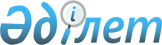 О некоторых вопросах передачи государственного имущества из республиканской собственности в коммунальную собственность города АлматыПостановление Правительства Республики Казахстан от 20 июня 2013 года № 639      В соответствии с постановлением Правительства Республики Казахстан от 1 июня 2011 года № 616 «Об утверждении Правил передачи государственного имущества, закрепленного за государственными юридическими лицами, из одного вида государственной собственности в другой» Правительство Республики Казахстан ПОСТАНОВЛЯЕТ:



      1. Принять предложение акима города Алматы о передаче из республиканской собственности находящейся на балансе государственного учреждения «Министерство индустрии и новых технологий Республики Казахстан» проектно-сметной документации «Строительство инфраструктуры специальной экономической зоны «Парк инновационных технологий» в коммунальную собственность города Алматы согласно приложению к настоящему постановлению.



      2. Комитету государственного имущества и приватизации Министерства финансов Республики Казахстан совместно с Министерством индустрии и новых технологий Республики Казахстан и акиматом города Алматы в установленном законодательством порядке осуществить необходимые организационные мероприятия по приему-передаче имущества, указанного в пункте 1 настоящего постановления.



      3. Настоящее постановление вводится в действие со дня подписания.      Премьер-Министр

      Республики Казахстан                       С. Ахметов

Приложение         

к постановлению Правительства

Республики Казахстан    

от 20 июня 2013 года  № 639  

Перечень 

государственного имущества, передаваемого из республиканской

собственности в коммунальную собственность города Алматы 
					© 2012. РГП на ПХВ «Институт законодательства и правовой информации Республики Казахстан» Министерства юстиции Республики Казахстан
				№

п/пНаименование имуществаОбъемБалансовая

стоимость12341.проектно-сметная документация «Строительство инфраструктуры специальной экономической зоны «Парк инновационных технологий»4103 страниц 250 000 000

(двести пятьдесят миллионов) тенге